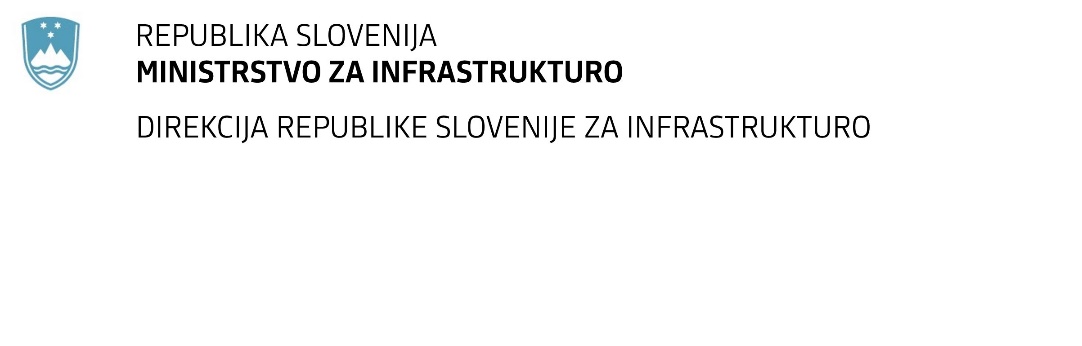 SPREMEMBA RAZPISNE DOKUMENTACIJE za oddajo javnega naročila Obvestilo o spremembi razpisne dokumentacije je objavljeno na "Portalu javnih naročil". Obrazložitev sprememb:Spremembe so sestavni del razpisne dokumentacije in jih je potrebno upoštevati pri pripravi ponudbe.Številka:43001-487/2021-oznaka naročila:D-132/21 G   Datum:01.12.2021MFERAC:2431-21-001910/0Nadomestna gradnja nadvoza čez železniško progo pri Rakitovcu (KP0106) na R3-624/3721 v km 10,800Naročnik objavlja spremenjena Navodila za pripravo ponudbe_S1.Spremeni se:točka 3.1.3.3 in sicer se glasi:  Zagotovljen mora biti vodja del, ki izpolnjuje naslednje zahteve:ima strokovno izobrazbo s področja gradbeništva vpisan je v imenik pri Inženirski zbornici Slovenije (IZS) kot pooblaščeni inženir ali kot vodja delzaposlen je pri gospodarskemu subjektu (ponudnik, partner, podizvajalec), ki nastopa v ponudbiv zadnjih desetih letih pred rokom za oddajo ponudb je kot odgovorni vodja del, posameznih del ali gradbišča (naziv po ZGO-1) oz. vodja gradnje ali vodja del (naziv po GZ) vsaj enkrat vodil: novogradnjo ali rekonstrukcijo cestnega AB premostitvenega objekta čez železniško progo na državni ali lokalni cesti svetle pravokotne razdalje med krajnimi oporniki vsaj 10 m in vrednosti vsaj 200.000,00 EUR brez DDV dokazilo:	Podatki o kadrovskih zmogljivostih (funkcija: vodja gradnje), navedeni skladno s predlogo.opombe:	Zahtevana referenca mora v celoti izhajati iz enega posla.Za vodjo gradnje, ki ob oddaji ponudbe še ni vpisan v imenik IZS, mora ponudnik podati izjavo, da izpolnjuje vse predpisane pogoje za vpis in da bo v primeru, če bo na razpisu izbran, pred podpisom pogodbe predložil dokazilo o tem vpisu. Za uspešno izveden referenčni posel se šteje posel, za katerega je bilo pridobljeno uporabno dovoljenje ali uspešno izveden pregled in prevzem izvedenih obnovitvenih del s strani naročnika posla.Pri določanju vrednosti novogradnje ali rekonstrukcije premostitvenega      objekta se bodo upoštevala izključno dela, ki so neposredno vezana na novogradnjo ali rekonstrukcijo premostitvenega objekta.Naročnik si pridržuje pravico, da navedbe preveri ter zahteva dokazila (naprimer: pogodbo z investitorjem ali delodajalcem, končni obračun, potrdilo o                               izplačilu, izvajalsko zasedbo, ...) o uspešni izvedbi referenčnega posla.točka 3.1.3.5 in sicer se glasi: Ponudnik oziroma sodelujoči gospodarski subjekti morajo izkazati naslednje uspešno izvedene referenčne posle iz zadnjih petih let pred rokom za oddajo ponudbnovogradnjo ali rekonstrukcijo cestnega AB premostitvenega objekta čez železniško progo na državni ali lokalni cesti svetle pravokotne razdalje med krajnimi oporniki vsaj 10 m in vrednosti vsaj 200.000,00 EUR brez DDVnovogradnjo ali rekonstrukcijo državne ali lokalne ceste širine vsaj 5,0 metrov in       dolžine vsaj 150 metrov (strojna vgradnja: nevezana nosilna plast, vezana nosilna   plast, zaporna in obrabna asfaltna plast),montaža in demontaža začasnega jeklenega premostitvenega objekta (npr.: Mabey C200) v dolžini nad 15 m.dokazilo:	Referenca gospodarskega subjekta, vsebinsko skladna s predlogoopombe:	Zahtevane reference, ločene po točkah (a, b in c) lahko izhajajo iz enega ali iz več različnih poslov (gradenj) gospodarskega subjekta, referenca iz vsake posamezne točke pa mora v celoti izhajati iz enega posla.	Referenčni posel iz točke a in b, ki ga je izvedel neposredno sam ali s sodelovanjem drugih gospodarskih subjektov (podizvajalcev) mora izkazati ponudnik (pri skupni ponudbi katerikoli partner).Referenčni posel iz točke c, ki ga je izvedel neposredno sam, mora izkazati gospodarski subjekt, ki tovrstna dela prevzema v ponudbi. Prevzeta dela mora sam neposredno tudi izvesti. Za uspešno izveden referenčni posel se šteje posel, za katerega je bilo pridobljeno uporabno dovoljenje ali uspešno izveden pregled in prevzem izvedenih obnovitvenih del s strani naročnika posla.Pri določanju vrednosti novogradnje ali rekonstrukcije premostitvenega      objekta se bodo upoštevala izključno dela, ki so neposredno vezana na novogradnjo ali rekonstrukcijo premostitvenega objekta.	Naročnik si pridržuje pravico, da navedbe preveri ter zahteva dokazila (na primer: pogodbo z investitorjem ali delodajalcem, končni obračun, potrdilo o izplačilu, izvajalsko zasedbo, ...) o uspešni izvedbi referenčnega posla. Neposredno sam pomeni, da ima gospodarski subjekt pri sebi zaposlen potreben kader za izvedbo in zagotovljene tehnične zmogljivosti.